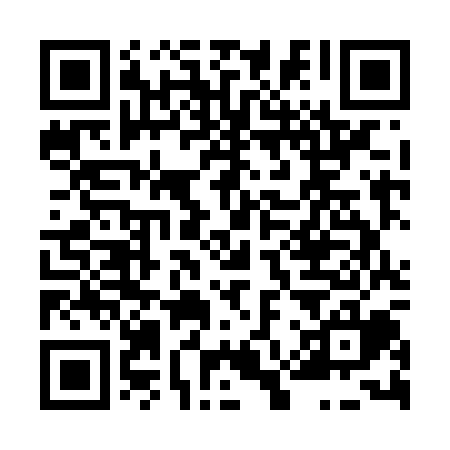 Ramadan times for Borislav, Czech RepublicMon 11 Mar 2024 - Wed 10 Apr 2024High Latitude Method: Angle Based RulePrayer Calculation Method: Muslim World LeagueAsar Calculation Method: HanafiPrayer times provided by https://www.salahtimes.comDateDayFajrSuhurSunriseDhuhrAsrIftarMaghribIsha11Mon4:374:376:2612:144:096:036:037:4612Tue4:344:346:2412:144:106:056:057:4813Wed4:324:326:2212:144:116:066:067:5014Thu4:304:306:2012:134:136:086:087:5115Fri4:274:276:1712:134:146:106:107:5316Sat4:254:256:1512:134:156:116:117:5517Sun4:234:236:1312:124:176:136:137:5718Mon4:204:206:1112:124:186:156:157:5919Tue4:184:186:0812:124:196:166:168:0120Wed4:154:156:0612:124:216:186:188:0221Thu4:134:136:0412:114:226:206:208:0422Fri4:104:106:0212:114:236:216:218:0623Sat4:084:086:0012:114:256:236:238:0824Sun4:054:055:5712:104:266:246:248:1025Mon4:024:025:5512:104:276:266:268:1226Tue4:004:005:5312:104:286:286:288:1427Wed3:573:575:5112:104:296:296:298:1628Thu3:553:555:4912:094:316:316:318:1829Fri3:523:525:4612:094:326:326:328:2030Sat3:493:495:4412:094:336:346:348:2231Sun4:474:476:421:085:347:367:369:241Mon4:444:446:401:085:357:377:379:262Tue4:414:416:371:085:377:397:399:283Wed4:384:386:351:075:387:417:419:304Thu4:364:366:331:075:397:427:429:325Fri4:334:336:311:075:407:447:449:356Sat4:304:306:291:075:417:457:459:377Sun4:274:276:271:065:427:477:479:398Mon4:254:256:241:065:447:497:499:419Tue4:224:226:221:065:457:507:509:4310Wed4:194:196:201:055:467:527:529:45